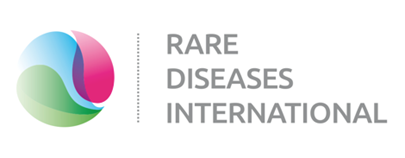 ADVOCACY COMMITEEapplication form 2017Your own contact detailsPlease fill out this questionnaire and send it back to paloma.tejada@eurordis.orgNameFirst namee-mailTelephoneAddressPostal codeCityCountryYour organisationYour organisationYour organisationYour organisationName of the organisation:Name of the organisation:Name of the organisation:Name of the organisation:Disease(s) represented:Disease(s) represented:Disease(s) represented:Disease(s) represented:e-mailWebsiteTelephoneFaxAddressPostal codeCityCountryYou, your role in the patient organisationHave you received the endorsement of your Member Organisation to apply for this Committee?The organisation you belong to has to be a Member of RDI and can nominate more than one person. To check if your organisation is currently a member of RDI go to:http://www.rarediseasesinternational.org/members-list/You, your role in the patient organisationHave you received the endorsement of your Member Organisation to apply for this Committee?The organisation you belong to has to be a Member of RDI and can nominate more than one person. To check if your organisation is currently a member of RDI go to:http://www.rarediseasesinternational.org/members-list/You, your role in the patient organisationHave you received the endorsement of your Member Organisation to apply for this Committee?The organisation you belong to has to be a Member of RDI and can nominate more than one person. To check if your organisation is currently a member of RDI go to:http://www.rarediseasesinternational.org/members-list/You, your role in the patient organisationHave you received the endorsement of your Member Organisation to apply for this Committee?The organisation you belong to has to be a Member of RDI and can nominate more than one person. To check if your organisation is currently a member of RDI go to:http://www.rarediseasesinternational.org/members-list/You, your role in the patient organisationHave you received the endorsement of your Member Organisation to apply for this Committee?The organisation you belong to has to be a Member of RDI and can nominate more than one person. To check if your organisation is currently a member of RDI go to:http://www.rarediseasesinternational.org/members-list/Are you?Please tickPatientStaffAre you?Please tickParent VolunteerHow long have you been active in the organisation? How long have you been active in the organisation? What is your professional background? What is your professional background? Which languages do you know?Which languages do you know?Your experience/knowledgeYour experience/knowledgeYour experience/knowledgeYour experience/knowledgeYour experience/knowledgePlease describe the type of Advocacy and/or Policy activities you have been involved in, as part of your current organisation or in another context (i.e. advocating for a national plan for rare diseases in your country, drafting policy recommendations for your disease, representing patients at the Ministry of Health or Social Affairs, etc) Don’t forget to highlight any relevant experience with the United Nations system or other international bodies.Please describe the type of Advocacy and/or Policy activities you have been involved in, as part of your current organisation or in another context (i.e. advocating for a national plan for rare diseases in your country, drafting policy recommendations for your disease, representing patients at the Ministry of Health or Social Affairs, etc) Don’t forget to highlight any relevant experience with the United Nations system or other international bodies.Please describe the type of Advocacy and/or Policy activities you have been involved in, as part of your current organisation or in another context (i.e. advocating for a national plan for rare diseases in your country, drafting policy recommendations for your disease, representing patients at the Ministry of Health or Social Affairs, etc) Don’t forget to highlight any relevant experience with the United Nations system or other international bodies.Please describe the type of Advocacy and/or Policy activities you have been involved in, as part of your current organisation or in another context (i.e. advocating for a national plan for rare diseases in your country, drafting policy recommendations for your disease, representing patients at the Ministry of Health or Social Affairs, etc) Don’t forget to highlight any relevant experience with the United Nations system or other international bodies.Please describe the type of Advocacy and/or Policy activities you have been involved in, as part of your current organisation or in another context (i.e. advocating for a national plan for rare diseases in your country, drafting policy recommendations for your disease, representing patients at the Ministry of Health or Social Affairs, etc) Don’t forget to highlight any relevant experience with the United Nations system or other international bodies.Your motivationPlease describe in a few words why you would like to join the Advocacy and Policy Standing Committee of Rare Diseases International